ЛАЗУРНЕНСКИЙ СЕЛЬСКИЙ СОВЕТ ДЕПУТАТОВКОЗУЛЬСКОГО РАЙОНАКРАСНОЯРСКОГО КРАЯРЕШЕНИЕ22 сентября  2021 года                     пос.Лазурный                                № 16-86Об утверждении Положения о старосте сельского населённого пункта Лазурненского сельсовета.В соответствии с Федеральным законом от 06.10.2003 № 131-ФЗ «Об общих принципах организации местного самоуправления в Российской Федерации», руководствуясь подпунктом 3 пункта 1 статьи 37.1 и статьёй 37.2 Устава Лазурненского сельсовета, Лазурненский сельский Совет депутатов РЕШИЛ:1. Утвердить Положение о старосте сельского населенного пункта в  Лазурненском сельсовете согласно Приложению № 1.2. Утвердить форму удостоверения старосты сельского населенного пункта в  Лазурненском сельсовете согласно Приложению № 2.3.   Решение Лазурненского сельского Совета депутатов от 25.06.2021 №15-78 «Об утверждении Положения о старосте сельского населенного пункта муниципального образования Лазурненский сельсовет» признать утратившим силу.4. Контроль за исполнением настоящего Решения возложить на главу Лазурненского сельсовета.5. Настоящее Решение вступает в силу после официального опубликования в местном периодическом издании «Лазурненский вестник».Глава сельсовета                                                                         А.С.Дементьев Председатель  сельского Совета     депутатов                          В.И Транчукова                         ПРИЛОЖЕНИЕ  № 1к Решению сельского Совета депутатов от 22.09.2021     №16-86 Положение о старосте сельского населенного пункта  Лазурненского сельсовета1. Общие положения	1.1. Для организации взаимодействия органов местного самоуправления  Лазурненского сельсовета и жителей сельского населенного пункта при решении вопросов местного значения в сельском населенном пункте, расположенном на территории  Лазурненского сельсовета, назначается староста сельского населенного пункта (далее также - староста).	1.2. Староста сельского населенного пункта не является лицом, замещающим государственную должность, должность государственной гражданской службы, муниципальную должность или должность муниципальной службы, не может состоять в трудовых отношениях и иных, непосредственно связанных с ними, отношениях с органами местного самоуправления.	1.3. В своей деятельности староста руководствуется Конституцией Российской Федерации, Федеральным законом от 06.10.2003 № 131-ФЗ «Об общих принципах организации местного самоуправления в Российской Федерации», Законами Красноярского края, Уставом Лазурненского сельсовета, настоящим Положением, иными нормативно-правовыми актами Российской Федерации, Красноярского края, муниципальными правовыми актами.	1.4. Староста осуществляет свою деятельность на принципах законности и добровольности.2. Порядок назначения старосты	2.1. Старостой может быть назначен гражданин Российской Федерации, достигший на день рассмотрения вопроса о выдвижении старосты сельского населенного пункта возраста 18 лет, обладающий избирательным правом,  проживающий в границах населенного пункта.	2.2. Старостой сельского населенного пункта не может быть назначено лицо:	1) замещающее государственную должность, должность государственной гражданской службы, муниципальную должность или должность муниципальной службы;	2) признанное судом недееспособным или ограниченно дееспособным;	3) имеющее непогашенную или неснятую судимость.	2.3. Срок полномочий старосты сельского населенного пункта составляет 5 лет.	2.4. Староста сельского населенного пункта назначается Лазурненским сельским Советом депутатов, в состав которого входит данный сельский населенный пункт, по представлению схода граждан сельского населенного пункта из числа лиц, проживающих на территории данного сельского населенного пункта и обладающих активным избирательным правом.	2.5. Сход граждан по вопросу определения кандидатуры старосты сельского населенного пункта правомочен при участии в нем более половины обладающих избирательным правом жителей населенного пункта.	2.6. Организационная подготовка и проведение схода граждан по определению кандидатуры старосты сельского населенного пункта осуществляется администрацией Лазурненского сельсовета с обязательным участием главы  Лазурненского сельсовета или заместителя главы сельсовета..	2.7. Кандидатура старосты может быть предложена:		1) путем самовыдвижения;		2) населением - жителями населенного пункта;		3) главой Лазурненского сельсовета, заместителем главы сельсовета  или Лазурненским сельским Советом депутатов.	2.8. Подготовка схода граждан осуществляется открыто и гласно. 	Распоряжение главы  Лазурненского сельсовета о назначении схода граждан  должен содержать сведения о дате, времени, месте его проведения, вопросе, вносимом на рассмотрение, инициаторе созыва, предварительной повестке дня, порядке ознакомления с материалами, обсуждение которых предполагается на сходе граждан.	2.9. В случае если на должность старосты предложена одна кандидатура, то решение по вопросу её выдвижения считается принятым, если за него проголосовало более половины участников схода граждан.	В случае если на должность старосты было предложено несколько кандидатур, то сначала определяется кандидатура, набравшая наибольшее количество голосов от числа принявших участие в голосовании. Решение по вопросу выдвижения победившей кандидатуры на должность старосты считается принятым, если за него проголосовало более половины участников схода граждан.	2.10. Решение о выдвижении кандидатуры старосты сельского населенного пункта направляется в Лазурненский сельский Совет депутатов в течение 3 дней со дня его принятия. 	2.11. Вопрос назначения на должность старосты сельского населенного разрешается в соответствии со статьёй 9.3. Регламента Лазурненского сельского Совета депутатов.3. Организация деятельности старосты сельского населенного пункта	3.1. Староста сельского населенного пункта осуществляет свою деятельность на безвозмездной основе.	3.2. Староста для решения возложенных на него задач:	1) взаимодействует с органами местного самоуправления, муниципальными предприятиями и учреждениями, и иными организациями по вопросам решения вопросов местного значения в сельском населенном пункте;	2) взаимодействует с населением, в том числе посредством участия в сходах, собраниях, конференциях граждан, направляет по результатам таких мероприятий обращения и предложения, в том числе оформленные в виде проектов муниципальных правовых актов, подлежащие обязательному рассмотрению органами местного самоуправления;	3) информирует жителей сельского населенного пункта по вопросам организации и осуществления местного самоуправления, а также содействует в доведении до их сведения иной информации, полученной от органов местного самоуправления;	4) содействует органам местного самоуправления в организации и проведении публичных слушаний и общественных обсуждений, обнародовании их результатов в сельском населенном пункте.           5) вправе выступить с инициативой о внесении инициативного проекта по вопросам, имеющим приоритетное значение для жителей сельского населенного пункта;           6) осуществляет иные полномочия и права, предусмотренные уставом муниципального образования и (или) нормативным правовым актом представительного органа муниципального образования в соответствии с законом субъекта Российской Федерации.	3.3. Староста вправе:	1) содействовать в реализации прав и законных интересов жителей закрепленной территории путем направления в органы государственной власти и местного самоуправления заявлений, предложений и жалоб граждан;	2) выяснять мнение жителей населенного пункта по проектам решений представительного органа путем его обсуждения;	3) разрабатывать и вносить на рассмотрение в органы местного самоуправления предложения по программе развития соответствующей территории, по организации работы учреждений здравоохранения, культуры, торговли, образования, по благоустройству населенных пунктов, сохранности и надлежащего использования муниципального жилищного фонда, охраны природы, рационального использования природных ресурсов, развития фермерских (крестьянских) хозяйств;	4) вносить по поручению граждан, по своей инициативе вопросы на обсуждение или рассмотрение представительного органа муниципального образования и администрации муниципального образования, а также предложения, направленные на улучшение деятельности органов местного самоуправления поселения;	5) при необходимости присутствовать, выступать на заседаниях представительного органа муниципального образования, обращаться с письменными и устными запросами, заявлениями и документами в любые органы местного самоуправления, к руководителям предприятий, организаций и учреждений, от которых зависит решение того или иного вопроса, затрагивающего интересы граждан, проживающих на территории населенного пункта;	6) создавать актив из граждан, проявляющих активную жизненную позицию и помогающих в осуществлении общественной деятельности;	7) осуществляет иные полномочия и права, предусмотренные Уставом Лазурненского сельсовета, настоящим Положением в соответствии с законом Красноярского края.	3.2. Администрация Лазурненского сельсовета координирует деятельность старосты, знакомит его с соответствующими актами органов государственной власти и органов местного самоуправления, обобщает и распространяет положительный опыт их деятельности.	3.3. Администрация Лазурненского сельсовета обеспечивает изготовление по единому образцу бланка удостоверения старосты населенного пункта.	4. Прекращение полномочий старосты	4.1. Полномочия старосты сельского населенного пункта прекращаются досрочно в следующих случаях:	1) смерти;	2) отставки по собственному желанию;	3) признания судом недееспособным или ограниченно дееспособным;	4) признания судом безвестно отсутствующим или объявления умершим;	5) вступления в отношении его в законную силу обвинительного приговора суда;	6) выезда за пределы Российской Федерации на постоянное место жительства;	7) прекращения гражданства Российской Федерации либо гражданства иностранного государства - участника международного договора Российской Федерации, в соответствии с которым иностранный гражданин имеет право быть избранным в органы местного самоуправления, наличия гражданства (подданства) иностранного государства либо вида на жительство или иного документа, подтверждающего право на постоянное проживание на территории иностранного государства гражданина Российской Федерации либо иностранного гражданина, имеющего право на основании международного договора Российской Федерации быть избранным в органы местного самоуправления, если иное не предусмотрено международным договором Российской Федерации..) прекращения гражданства Российской Федерации;	8) по решению Лазурненского сельского Совета депутатов, в состав которого входит данный сельский населенный пункт, по представлению схода граждан сельского населенного пункта.	Решение схода граждан по вопросу прекращения полномочий старосты считается принятым, если за него проголосовало более половины участников схода граждан.	ПРИЛОЖЕНИЕ  №  2к Решению сельского Совета депутатов от 22.09.2021  №16-86 Форма удостоверениястаросты населенного пункта в муниципальном образовании Лазурненский сельсоветДата выдачи«____» _________20 ___г. М.П.УДОСТОВЕРЕНИЕ СТАРОСТЫ № ____Действительно с «____» _______ г. по «____» _______ г. 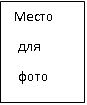 Фамилия _____________________________Имя _________________________________Отчество________________________________________________________________________________________________________________(наименование населенного пункта)Глава муниципального образования М.П._____________________ ________________(подпись) (ФИО)Настоящее удостоверение подлежит возвратупри оставлении должности старосты	